123/18Mineral Titles ActNOTICE OF LAND CEASING TO BE A  MINERAL TITLE AREAMineral Titles ActNOTICE OF LAND CEASING TO BE A  MINERAL TITLE AREATitle Type and Number:Exploration Licence 29690Area Ceased on:28 March 2018Area:85 Blocks, 267.73 km²Locality:RIDDOCHName of Applicant(s)/Holder(s):100% BARFUSS CORPORATION PTY. LTD. [ACN. 006 917 666]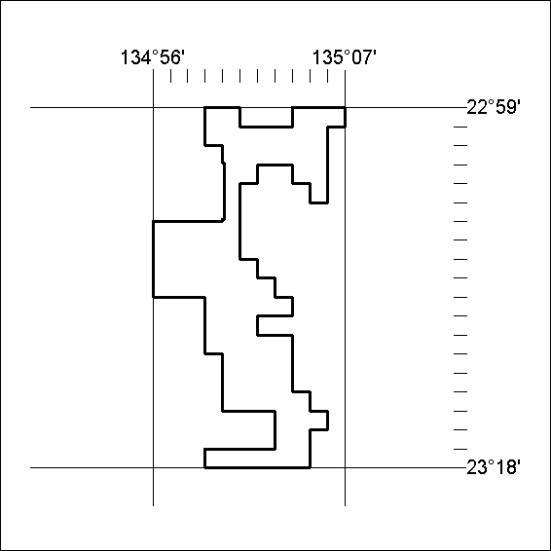 